                                                World History #18                                                       Middle Age Cities Social Class StructureChurch/Nobles – upper class by birth  - Church unified Europe Peasants – free persons Serfs - were part of the land Slave - could be sold independently of land Towns – Held power by financing the Crown Wealth = land Debt was a way of life for nobles work was below their station in the social order                Books were sign of wealth as well as cloths Tithe = sum of money paid by people to the lord of the manor or Church Influence = nobles and church leaders (often the same)Towns:Were able to negotiate with Kings (always in need of money) and bought rights and were given written charters – a serf who could live in a town for 1 year plus 1 day was free.Burghers (leader townsmen) - Gates locked at nightMiddle class developed trade year around and set rules – monopoly Guilds (merchants and crafts) control work             Apprentice 2-7 years to become journeyman             Journeyman = day labor            Master = journeyman had to make a masterpiece Italian City-States saw commercial revolution They had a favorable geographic positionThey had no feudal controls (republics)Middle class had a major roleVenice held early led. They could build a ship in 90 days and began the Double entry system     First international diplomacy – Ferdinand of Arago Florence    Medici Family held power with popular support?       Cosimo de Medici - held power for 30 years and only held office for 6 months       Piero de Medici - Lorenzo de Medici – Savonarola       Pazzi Conspiracy had the blessing of the Pope      Machiavelli – Virtu/Fortuna =  Power used for prosperity, greatness, and honor       Florence – Center of Banking 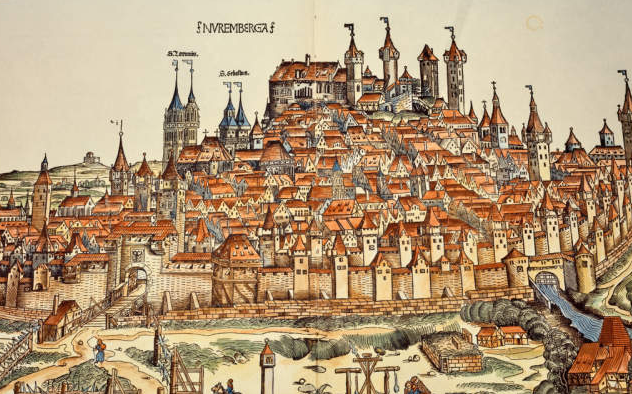 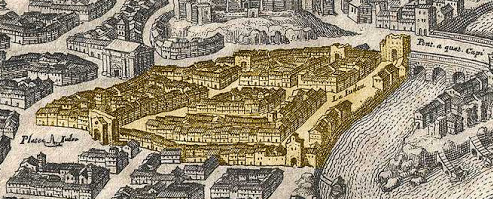 Gates closed at night                         Jewish Ghetto in VeniceJews were to wear Green “Dunce Hats” (Cone shape) identification Banking Families – Jakob Fugger     Double Entry System and credit      Bills of Exchange – promises of purchaser to pay seller at a certain time and place       Draft – Bill of Exchange between 3 or more individuals     Acceptance – paid directly      Letter de Foire – promissory note      Templers and international banking Trade Fairs – Feria = Latin for Festival/ fighting stopped and safe conduct to merchants   At major sites – business was risky   Money changers – Jews until about 1100 century / Christians not allowed to charge interest   Money and trade were irregular       Money allowed:laying in reservesability to waitanticipation of future valueChristendom held Europe together not the nation statesMerchants wanted the cathedrals to bring people to the city.Cult of relics started around 300 A.D. Relics were part of the draw to the cathedral.Serf house	Dirt floor	Straw roof	Oiled paper over windowsNo chimney – hole in roof little furnitureNo barn – livestock in houseLand compost and manure to enrich soil1st used 2 field system, changed to 3 field system2 field system – one fallow 6-8 bushels per acre1/3 autumn with winter wheat / 1/3 spring oat-vegetables today 30-40 bushels / acreMarriage not encouraged – later seen as a way of controlled ritual and society         At first wedding ceremony was simple kiss and exchange of rings with verbal promise          before witnesses – not until the 16th century did it play an important role and was often          done by proxy – painting of Arnolfini Marriage  Betrothal Ritual – formal and binding in nature and size of Dowry as well as living                                 facilities clothes promise to provide. Dowry – a statement of Honor and proclaiming social rank of individual and family Rural girls married between 13-16 years old and men married between 20-28 years oldUrban Men between 30-35 One was a child or an adult and not related to one’s age Education – priesthood or law – students paid after instruction 	Questions – How many Angels can stand on a pin head? Cathedrals were the focus of city life and the symbol of the city powerConstruction: The peasants built and paid for them and town benefited.Work:     Summer     14-15-hour days      ½ hour breakfast      1 hour lunch     ½ hour snack              Winter       9-hour day  ----------------------      43 trades         Stonemason – rough work         Freemason   - figuresCathedrals had heavy buttress while the one at Bourges had long delicate buttress that were 1/3 those at Chartres. The buttress were for the wind and replaced the Romanesque style               Gothic Cathedrals (Latin for Throne of Bishop)                     1. Relics became draw to cathedral                     2. Merchants wanted for trade                     3. Bishops held power – birth records, baptismal, marriage                       Cathedral                                                  Completed                      Chartres                                                    1221                      Remis                                                       1209-1290                      Amiens                                                     1219-1269                      Bourges                                                    1195-1255                      Notre Dame de Paris                                1152-1240                      Laon                                                         1153-1223Glass (light the present of God) and statues provided a three dimensional story to teach the people. Priests were often under educated for their task at the time.King’s became stronger with the introduction of gun powder and the Papacy Decline:          Pope Gregory – Gregorian Reforms – Babylonian Captivity 1309-1417         At one time there were three separate claims for Pope’s Black Death: Wiped out one fourth European population – caused new hygiene and increased wealth and opportunity for those that survived. Wealthy moved out of cities and had poor live in house to check for safety Power was used for prosperity, greatness, and honor Changes: The public bath was replaced by the private wooden tub during the Black Death Window glass in cool countries – wooden shutters in the southern Enclosed oven first used in GermanyFork was used first in Italy 1611 Table manners change became how to eat instead of where to toss the bones Bread was the staple of peasants England poor for grapes and good for wool – Merchants sold wool to Antwerp Flanders good weavers of wool – AntwerpFrench – wineSpain – swords and armorMystics – self-surrender to obtain unity and spiritual truth.        Johann Tauler 1300-1361        Heinrich Suso 1300-1366            Inward religious experience way to greater knowledge of God – distrust rituals       Jan van Ruysbroeck 1293-1381              Living ascetic and meditative life with evangelical devotion to reform       Catherine of Siena 1347-1380             Meditation and prayer – scourging self with iron chain Humans in fallen state Adam and EveTerms:Outlaw -to place one outside the protection of the Law could be killed without penaltyBastard was born out of wedlock – no family for protectionExcommunicated was outside the protection of the Church Connections were important for survival Church, law or family  